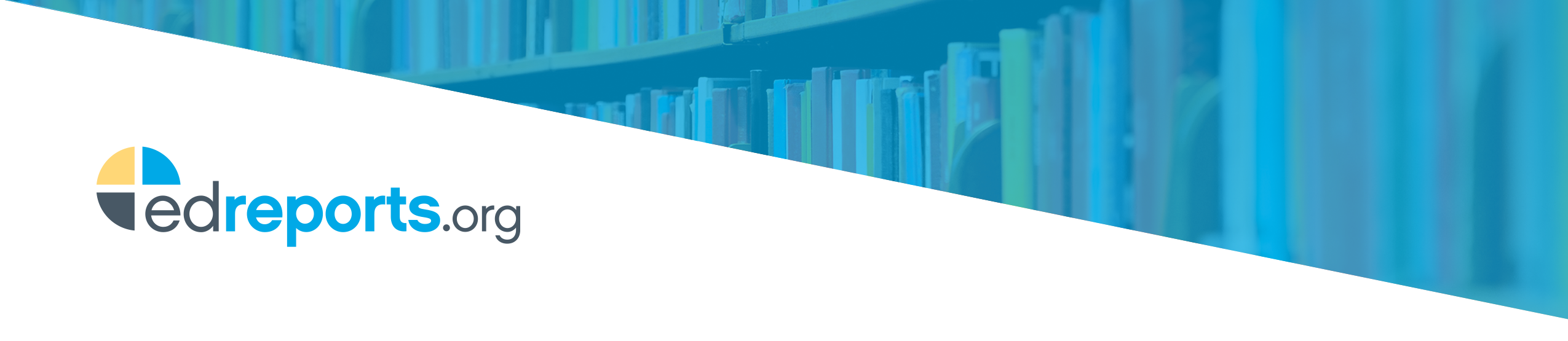 Grounding in Your Local Context: Review the guidelines and requirements for the adoption and/or implementation of instructional materials. Discuss the goals of your adoption committee and any relevant local initiatives already in progress.Gathering Your Data: Collect, review, and analyze key data sources.Develop Your Lens: Past Materials Adoption and Implementation Develop Your Lens: Data InterpretationDevelop Your Lens: Data InterpretationWhat are the guidelines or requirements in place that are specific to instructional materials, adoption processes, or implementation?What are the guidelines or requirements in place that are specific to instructional materials, adoption processes, or implementation?StateDistrict
District/School Initiatives:  What initiatives are currently in place that could impact, or need to be considered, in this adoption? (e.g., you’ve recently developed a new interim assessment plan)?What are your goals for this materials adoption? What are you hoping to accomplish by selecting a new set of instructional materials?1.2.3.Materials in UseWhat are teachers using in classrooms for the target grades? Does that differ from the materials currently adopted or recommended by the district/school?Materials in UseWhat are teachers using in classrooms for the target grades? Does that differ from the materials currently adopted or recommended by the district/school?
Current Assessment ToolsClassroom-Based: Journal entries, student self-assessments, writing samples, student work, “exit tickets.” 
School-or District-Based: common benchmark assessments, end-of-unit assessments, state assessments.
Observation-Based Tools: Walk-through data, lesson study evidence, coaching data.

Current Assessment ToolsClassroom-Based: Journal entries, student self-assessments, writing samples, student work, “exit tickets.” 
School-or District-Based: common benchmark assessments, end-of-unit assessments, state assessments.
Observation-Based Tools: Walk-through data, lesson study evidence, coaching data.

What assessment tools do you currently use to inform your district strategies?
What additional tools might you want to include for this adoption?District Data: AssessmentsDistrict Data: AssessmentsDistrict Data: AssessmentsStudent GroupsPercent of PopulationAchievement Level (State Assessment)Achievement Level (District or Local Assessment)SAMPLE25%30% 38%Hispanic or LatinxAfrican AmericanAmerican IndianNative IslanderAsianWhiteFilipinoTwo or more racesSpecial EducationEconomically DisadvantagedMultilingual LearnersFoster YouthStudents Experiencing HomelessnessClassroom Observation DataClassroom Observation DataTypeFindingsExample:Walk-throughsTeachers use current materials as intended; however, the majority of students don’t have opportunities to discuss concepts in depth.Teacher Demographic DataTeacher Demographic DataDescriptorPercent of TeachersTeachers in years 1-3 in the professionTeachers with 3-10 years in the professionTeachers with 11+ years in the profession Teachers new to the district this year Teachers in a new school within the district this yearTeachers teaching outside of their certification areaAnalyze your past instructional materials adoption and your current instructional materials implementation.What successes and challenges did your system experience while making the last adoption decision?How did you determine your selection criteria? Who participated in the selection? How did professional learning impact your decision?What expectations have been set for standards-based curriculum practices and/or instructional materials usage to ensure successful outcomes?What, if any, feedback have you received from stakeholders regarding past adoptions or present implementation of instructional materials (e.g., parents have expressed concern that they were not included in previous adoptions)?How did formative and summative assessments in use in your districts influence the adoption?What are you seeing in classrooms that confirms what you have seen in the data? How does that connect to the materials being used?What other needs have you observed that are not captured in your achievement or anecdotal data?ImplicationsLook at the data you collected, discuss your observations of that data as a committee, and then draw conclusions.What are your observations about the data you have collected?Based on your implications, do you still have outstanding questions? What are they? Do you need to collect more data? What is it?
ImplicationsBrainstorm potential conclusions and implications for the instructional materials adoption process.


ExampleSchool needs to spend more time and resources on the transition between fifth and sixth grades.District needs to consider how to better support multilingual learners in upper elementary grades.
What conclusions can you draw based on what you’ve learned?Based on these conclusions, what are the three to four priorities that, along with your vision of instruction for the content, will drive your materials decision (e.g., we will need a set of materials that support students who are learning English to have more opportunities to write on demand using evidence from the text)?